§11223.  Aid to injured person and reporting hunting accident1.  Duty.  A person who knows or has reason to know that that person has inflicted injury or may have inflicted injury on another person by the use of a firearm or archery equipment shall:A.  Make that person known to the victim;  [PL 2003, c. 414, Pt. A, §2 (NEW); PL 2003, c. 614, §9 (AFF).]B.  Render first aid and assistance as that person is capable of rendering under the circumstances; and  [PL 2003, c. 414, Pt. A, §2 (NEW); PL 2003, c. 614, §9 (AFF).]C.  Give notice of the event by the quickest means to a game warden or, in the event that a game warden cannot be contacted, to the law enforcement officer nearest the place where the event occurred.  [PL 2023, c. 239, §30 (AMD).][PL 2023, c. 239, §30 (AMD).]2.  Prohibition. [PL 2003, c. 614, §9 (AFF); PL 2003, c. 655, Pt. B, §154 (RP); PL 2003, c. 655, Pt. B, §422 (AFF).]3.  Penalty.  A person who fails to aid an injured person or report a hunting accident in accordance with this section commits a Class C crime.[PL 2003, c. 414, Pt. A, §2 (NEW); PL 2003, c. 614, §9 (AFF).]SECTION HISTORYPL 2003, c. 414, §A2 (NEW). PL 2003, c. 414, §D7 (AFF). PL 2003, c. 614, §9 (AFF). PL 2003, c. 655, §B154 (AMD). PL 2003, c. 655, §B422 (AFF). PL 2005, c. 477, §11 (AMD). PL 2023, c. 239, §30 (AMD). The State of Maine claims a copyright in its codified statutes. If you intend to republish this material, we require that you include the following disclaimer in your publication:All copyrights and other rights to statutory text are reserved by the State of Maine. The text included in this publication reflects changes made through the First Regular and First Special Session of the 131st Maine Legislature and is current through November 1, 2023
                    . The text is subject to change without notice. It is a version that has not been officially certified by the Secretary of State. Refer to the Maine Revised Statutes Annotated and supplements for certified text.
                The Office of the Revisor of Statutes also requests that you send us one copy of any statutory publication you may produce. Our goal is not to restrict publishing activity, but to keep track of who is publishing what, to identify any needless duplication and to preserve the State's copyright rights.PLEASE NOTE: The Revisor's Office cannot perform research for or provide legal advice or interpretation of Maine law to the public. If you need legal assistance, please contact a qualified attorney.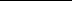 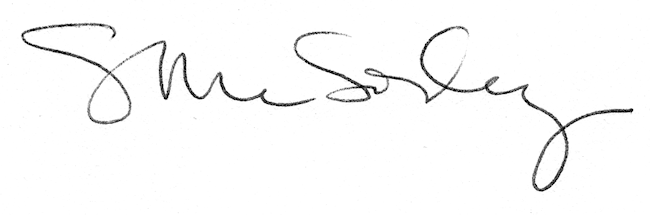 